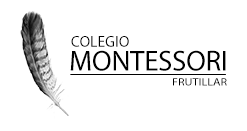 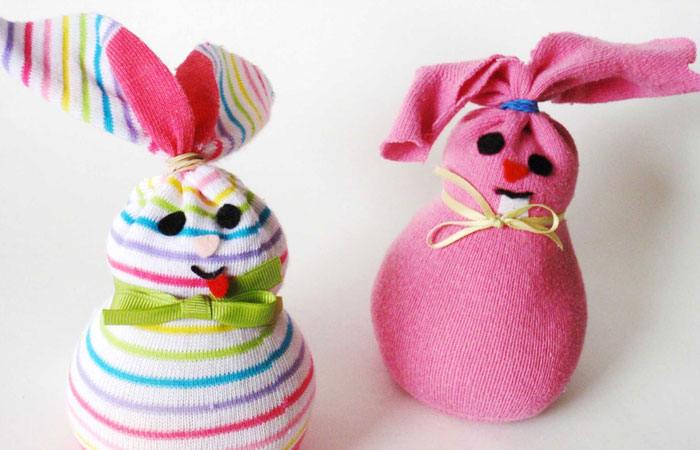 Materiales-Calcetines viejos-Arroz- Goma eva. - Cintas de colores o lanas.- Elástico.- Botones o fieltro para los ojos.Paso a paso- Llenen un calcetín viejo de arroz (hasta un poco más de la mitad).- Átenlo  con una cinta para que no se salga nada y corten en dos partes el trozo sobrante (a modo de orejas).- Coloquen un elástico en la parte superior para distinguir la cabeza.- Diseñen  los ojos, la nariz y la boca con goma eva y péguenlos.